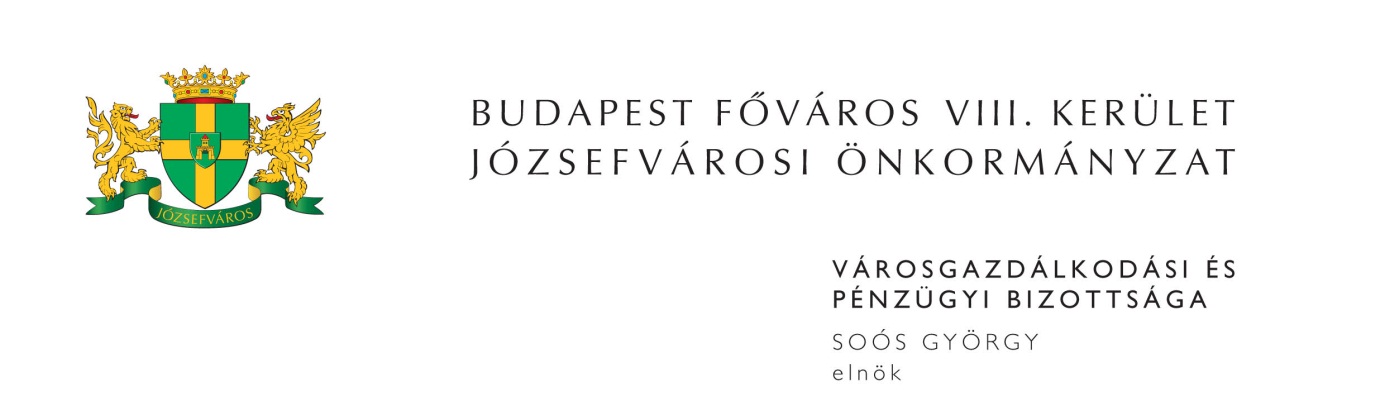 M E G H Í V ÓBudapest Józsefvárosi Önkormányzat Városgazdálkodási és Pénzügyi Bizottsága2015. évi 27. rendes ülését2015. szeptember 28-án (hétfőn) 1300 órárahívom össze.A Városgazdálkodási és Pénzügyi Bizottság ülését a Józsefvárosi Polgármesteri HivatalIII. 300-as termében (Budapest, VIII. Baross u. 63-67.) tartja.Napirend1. Beszerzések(írásbeli előterjesztés)Javaslat az MNPIII. keretében „BÚTOROK beszerzése” tárgyú, közbeszerzési értékhatárt el nem érő beszerzési eljárás eredményének megállapítására (PÓTKÉZBESÍTÉS)Előterjesztő: Csete Zoltán - a Rév8 Zrt. mb. cégvezetője2. Gazdálkodási ÜgyosztályElőterjesztő: Dr. Hencz Adrienn - ügyosztályvezető(írásbeli előterjesztés)Közterület-használati kérelmek elbírálásaTulajdonosi hozzájárulás a Budapest VIII. kerület Corvin Sétány Program IV. üteméhez kapcsolódó útépítési tervekhezTulajdonosi hozzájárulás Budapest VIII. kerület Győrffy István utca 4. számú ingatlan kapubehajtó létesítéséhez3. Rév8 Zrt.Előterjesztő: Csete Zoltán - mb. cégvezető(írásbeli előterjesztés)Javaslat az MNPIII. Vállalkozási szerződés tervezési, útépítési és iskolaépület lábazat vízszigetelési munkálatok elvégzésére tárgyú vállalkozási szerződés módosításának elfogadására4. Józsefvárosi Gazdálkodási Központ Zrt.Előterjesztő: Kovács Ottó - vagyongazdálkodási igazgató(írásbeli előterjesztés)Lakás elidegenítésével kapcsolatos vételár és eladási ajánlat jóváhagyásaJavaslat gépkocsi-beálló bérleti szerződés módosítására Javaslat a 910/2015. (IX. 07.) számú határozat módosítására (Budapest VIII., Kun u. 12. szám alatti üres nem lakás céljára szolgáló helyiségek használatba adása életveszélyhelyzet miatt) Javaslat a Budapest VIII. kerület, Rákóczi út 19. szám alatti üres, önkormányzati tulajdonú nem lakás célú helyiség nyilvános egyfordulós pályázaton történő bérbeadására ……………. magánszemély bérbevételi kérelme a Budapest VIII. kerület, Rákóczi út 59. szám alatti üres, önkormányzati tulajdonú nem lakás célú helyiségre5. Egyebek(írásbeli előterjesztés)Javaslat a Józsefvárosi Gazdálkodási Központ Zrt-vel kötendő megállapodásokra (PÓTKÉZBESÍTÉS)Előterjesztő: Dr. Mészár Erika - aljegyzőJavaslat a Pitypang Óvoda építésügyi hatósági eljárásához kapcsolódó döntések meghozataláraElőterjesztő: Fernezelyi Gergely DLA - a Városfejlesztési és Főépítészi Ügyosztály vezetőjeJavaslat „Józsefvárosi Egészségügyi Szolgálat komplex fejlesztése” című, KMOP-4.3.2/A-13-2013-0001 azonosító számú projekthez kapcsolódó döntések meghozatalára (PÓTKÉZBESÍTÉS)Előterjesztő: Dr. Vitályos Fanny - a Polgármesteri Kabinet vezetője6. Tájékoztatók(írásbeli tájékoztató)Tájékoztató az Integrált Településfejlesztési StratégiárólElőterjesztő: Fernezelyi Gergely DLA - a Városfejlesztési és Főépítészi Ügyosztály vezetőjeMegjelenésére feltétlenül számítok. Amennyiben az ülésen nem tud részt venni, kérem, azt írásban (levélben, elektronikus levélben) jelezni szíveskedjen Soós György bizottsági elnöknek legkésőbb 2015. szeptember 28-án az ülés kezdetéig. Budapest, 2015. szeptember 23. 	Soós György s.k.	elnök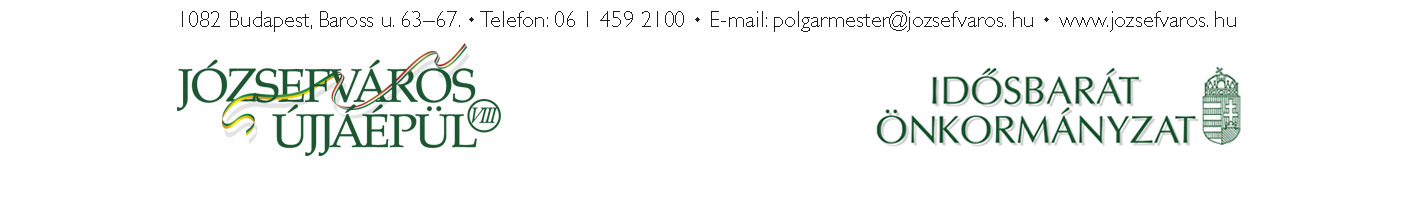 3